	Сольфеджио I курсспециальность 53.02.07 «Теория музыки»Преподаватель Неганова Т.А.Уроки  №31,32 (16 неделя,3 часа)Тема . Все септаккорды в трех-четырехголосии.	Ход урока1.Интонационно -ладовая работа  в тональности  a-moll:а) пение гаммы последовательно ↑ и ↓ различного вида( натуральный, гармонический и мелодический виды)б) пение устойчивых ступеней ↑ и ↓ подряд и  в виде  ломаного арпеджиов) пение неустойчивых ступеней с альтерациейг) пение тритонов диатонических с разрешением в тональностид)пение хроматических тритонов с разрешением в тональностие) ум.3 и ув.6 с разрешением в тональности.            2.Пение увеличенных и уменьшенных интервалов с разрешением от    заданного звука:        а)От звука   «a» первой октавы построить и спеть: ↑ ум.5 с разрешением как  диатонический и  хроматический интервал в 8 тональностях.        б) от звука «a»  первой октавы построить и спеть ум.3, разрешить и довести до тоники.	           3. Пение    интервальных и аккордовых  цепочек в ладу в условиях отклонения. В тональности a-moll спеть интервальную и аккордовую  цепочки двумя способами( по горизонтали и вертикали) . а) III6 - II7-II ув.6-Iч.8- ум.5 III3 – ум.5 IV3- ум.7Vч.5 -V7-I3 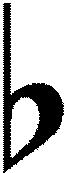  б) t(4)- D4/3- t6- ум.VII7III, D6/5 IV5/3 – ум.VII7V, D7 VI- II4/3-К6/4 -D7-t.     4. Фридкин.Музыкальные диктанты. М.,Музыка, 1973,№561 (одноголосие);№109(двухголосие).       5. Пение аккордов от звука с разрешением.От  a  спеть ↓ D4/3, от  a ↑умVII7с разрешением. II Чтение с листа: а)М.Серебряный . « Сольфеджио на ритмо-интонационной основе   современной эстрадной музыки»,ч.I.К.,Музична Украина,1987.№152, 153.  б) И.Способин.Сольфеджио.Двухголосие. Трехголосие. М., 1991, №10  III Домашнее задание:Интонационные упражнения в тональности d-moll:а) спеть : гамму, ступени с альтерацией,тритоны диатонические и хроматические( смотри  классную работу в d-moll);            б) Спеть интервальную цепочку: ) III6 - II7-II ув.6-Iч.8- ум.5 III3 – ум.5 IV3- ум.7Vч.5 -V7-I3         в) спеть аккордовую цепочку: t(4)- D4/3- t6- ум.VII7III, D6/5 IV5/3 – ум.VII7V, D7 VI- II4/3-К6/4 -D7-t.    д) от « d»  спеть цепочку, цепляясь  запоследний звук: ↑ч.4↑м.3-↓ч.5-↑ув.5/3 -↓D6/5 - ↑ум.VII7-↓ч.4–↑б.3↓м.6/3  2.П.Драгомиров. « Учебник сольфеджио» №№ 232-236И.Способин. «Сольфеджио. Двухголосие. Трёхголосие».М.,1991 №59,60     3. Фридкин.Музыкальные диктанты. М.,Музыка, 1973,№561 (одноголосие);№ 109(двухголосие) . Выучить наизусть, транспонировать на м.2 и б.2 вверх и вниз.   4. А.Гурилёв. «Искучно ,и грустно» . Пение с сопровождением. Анализ  нотного текста.